 附件材料登记表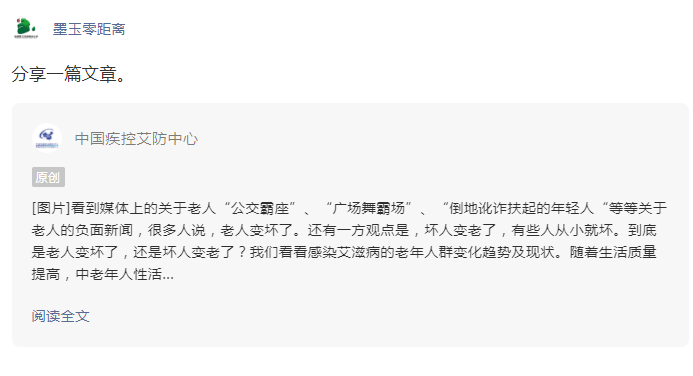 报送单位墨玉县疾病预防控制中心墨玉县疾病预防控制中心墨玉县疾病预防控制中心墨玉县疾病预防控制中心墨玉县疾病预防控制中心墨玉县疾病预防控制中心墨玉县疾病预防控制中心材料名称墨玉县零距离墨玉县零距离墨玉县零距离墨玉县零距离墨玉县零距离墨玉县零距离墨玉县零距离材料形式（请以下划线形式标明）核心信息海报/易拉宝宣传册/折页图书视频视频其他√材料形式（请以下划线形式标明）课件其他（请注明）：其他（请注明）：其他（请注明）：其他（请注明）：其他（请注明）：其他（请注明）：材料形式（请以下划线形式标明）微信（请填写名称）微信（请填写名称）墨玉县零距离墨玉县零距离墨玉县零距离墨玉县零距离墨玉县零距离材料形式（请以下划线形式标明）微博（请填写名称）微博（请填写名称）开发时间2021 年2021 年推荐使用是√是√否否开发单位墨玉县融媒体中心墨玉县融媒体中心墨玉县融媒体中心墨玉县融媒体中心墨玉县融媒体中心墨玉县融媒体中心墨玉县融媒体中心适用人群所有人群所有人群所有人群所有人群所有人群所有人群所有人群版权或引用限制说明墨玉县融媒体中心墨玉县融媒体中心墨玉县融媒体中心墨玉县融媒体中心墨玉县融媒体中心墨玉县融媒体中心墨玉县融媒体中心